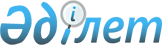 О признании утратившими силу некоторых приказов Председателя Комитета гражданской авиации Министерства транспорта и коммуникаций Республики КазахстанПриказ и.о. Министра транспорта и коммуникаций Республики Казахстан от 11 февраля 2010 года № 79

      В соответствии со статьей 27 Закона Республики Казахстан "О нормативных правовых актах", ПРИКАЗЫВАЮ:



      1. Признать утратившими силу следующие приказы Председателя Комитета гражданской авиации Министерства транспорта и коммуникаций Республики Казахстан:



      1) от 26 апреля 2005 года № 86 "Об утверждении Перечня документов, прилагаемых к заявке при сертификации услуг по обеспечению гражданских воздушных судов и других потребителей специальными автотранспортными средствами, на внесение изменений и (или) дополнений в сертификат или получение дубликата и Программы сертификационного обследования услуг по обеспечению гражданских воздушных судов и других потребителей специальными автотранспортными средствами" (зарегистрирован в "Реестре государственной регистрации нормативных правовых актов под № 3628);



      2) от 14 июня 2005 года № 119 "Об утверждении Перечня документов, прилагаемых к заявке при сертификации услуг по обеспечению гражданских воздушных судов авиационным топливом и специальными жидкостями, на внесение, изменений и (или) дополнений в сертификат или получения дубликата и Программы сертификационного обследования услуг по обеспечению гражданских воздушных судов авиационным топливом и специальными жидкостями" (зарегистрирован в Реестре государственной регистрации нормативных правовых актов под № 3729);



      3) от 5 октября 2005 года № 206 "Об утверждении Перечня документов, прилагаемых к заявке при сертификации услуг по светотехническому обеспечению полетов и энергоснабжению объектов аэропорта, аэродрома, аэронавигации, на внесение изменений и (или) дополнений в сертификат или получения дубликата и Программы сертификационного обследования услуг по светотехническому обеспечению полетов и энергоснабжению объектов аэропорта, аэродрома, аэронавигации" (зарегистрирован в Реестре государственной регистрации нормативных правовых актов под № 3897);



      4) от 29 марта 2005 года № 64 "Об утверждении Перечня документов, прилагаемых к заявке при сертификации услуг по обслуживанию пассажиров, обработке багажа, грузов, почты и на внесение изменений и (или) дополнений в сертификат или получения дубликата и Программы сертификационного обследования услуг по обслуживанию пассажиров, обработке багажа, грузов, почты" (зарегистрирован в Реестре государственной регистрации нормативных правовых актов под № 3573);



      5) от 9 января 2004 года № 5 "Об утверждении Перечня документов, прилагаемых к заявке на сертификацию, услуг по техническому обслуживанию и ремонту авиационной техники и Сертификационных требований, предъявляемых к организациям, осуществляющим техническое обслуживание и ремонт авиационной техники" (зарегистрирован в Реестре, государственной регистрации нормативных правовых актов под № 2688).



      2. Комитету гражданской авиации Министерства транспорта и коммуникаций Республики Казахстан (Адимолда P.O.) в недельный срок направить в установленном порядке копию настоящего приказа в Министерство юстиции Республики Казахстан.



      3. Настоящий приказ вступает в силу со дня его подписания.      И.о. Министра                              Е. Дюсембаев
					© 2012. РГП на ПХВ «Институт законодательства и правовой информации Республики Казахстан» Министерства юстиции Республики Казахстан
				